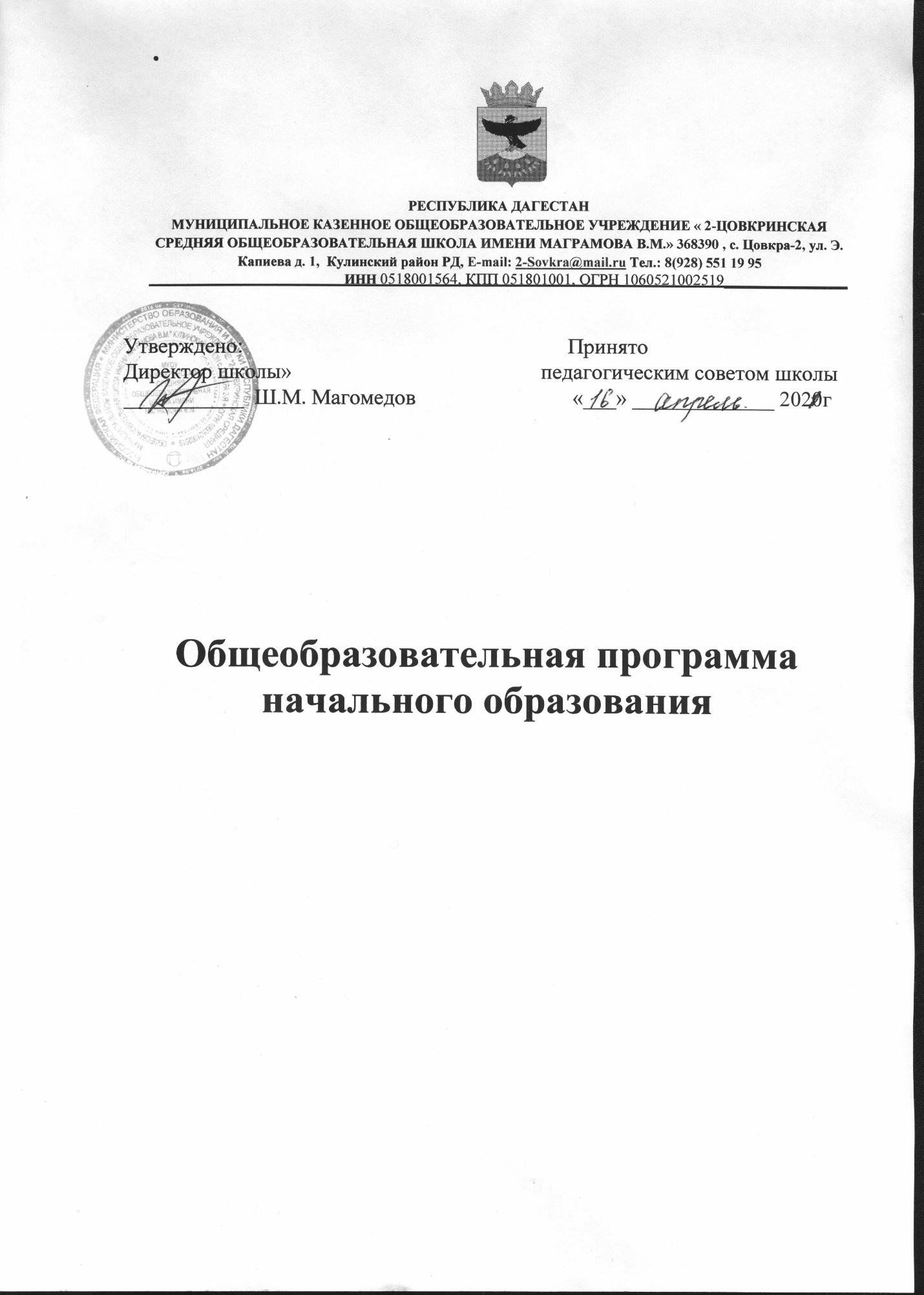 Содержание основной образовательной программы НОО1.Целевой раздел1.1. Пояснительная записка     Основная образовательная программа начального общего образования (далее – ООП НОО) Муниципального казенного общеобразовательного учреждения "2-Цовкринская средняя общеобразовательная школа им. Маграмова В.М." – это программный документ, на основании которого осуществляется управление и обеспечение качества образования в МКОУ "2-Цовкринская СОШ им. Маграмова В.М.".     ООП НОО МКОУ "2-Цовкринская СОШ им. Маграмова В.М " разработана в соответствии с требованиями Федерального государственного образовательного стандарта начального общего образования к структуре основной образовательной программы (утверждён Приказом Министерства образования и науки РФ от 06.10.09 №373), на основе анализа деятельности образовательного учреждения.     Образовательная программа определяет содержание и организацию образовательного процесса на ступени начального общего образования. Она представляет собой систему взаимосвязанных программ, каждая из которых является самостоятельным звеном, обеспечивающим определенное направление деятельности МКОУ "2-Цовкринская СОШ им. Маграмова В.М.".     Данная образовательная программа начального общего образования начинает реализовываться в МКОУ "2-Цовкринская СОШ им. Маграмова В.М." с 1 сентября 2011 года.     Данная программа рассчитана на четыре года (возраст 6,5 – 11 лет) школьной жизни детей. Именно на этой ступени образования создаются предпосылки для решения на последующих этапах школьного образования более сложных задач, связанных с обеспечением условий для развития личности школьника, сознания, способностей и самостоятельности.     Образовательная программа учитывает специфику начальной школы – особый этап в жизни ребенка, связанный:с изменением при поступлении в школу ведущей деятельности ребенка – с переходом к учебной деятельности (при сохранении значимости игровой), имеющей общественный характер и являющейся социальной по содержанию;освоением новой социальной позиции, расширение сферы взаимодействия с окружающим миром, развитием потребностей в общении, познании, социальном признании и самовыражении;принятием и освоением ребёнком новой социальной роли ученика, выражающейся в формировании внутренней позиции школьника, определяющей новый образ школьной жизни и перспективы личностного и познавательного развития;формированием у школьника основ умения учиться и способности к организации своей деятельности: принимать, сохранять цели и следовать им в учебной деятельности; планировать свою деятельность, осуществлять ее контроль и оценку; взаимодействовать с учителем и сверстниками в учебном процессе;изменением при этом самооценки ребёнка, которая приобретает черты адекватности и рефлексивности.Целями ООП НОО являются:Создание условий для реализации личностного ориентированного учебного процесса, обеспечивающего овладение учащимися базовым уровнем образованности – элементарной грамотностью, формирование у обучающихся устойчивой мотивации к разнообразной интеллектуальной деятельности.Формирование у обучающихся опыта самореализации, индивидуального и коллективного действия, на основе которых осуществляется личностное и социальное самоопределение и развитие младших школьников.Задачи ООП НОО:Спроектировать содержание образования и построение учебного процесса в строгом соответствии с требованиями стандарта. (Из требований к структуресодержанию)Обеспечить целостность образовательного процесса обучающихся путём создания комфортной развивающей образовательной среды начальной школы. (Из требований к условиям)Осуществлять комплексный подход к оценке результатов освоения основной образовательной программы начального общего образования, позволяющий вести оценку предметных, метапредметных и личностных достижений выпускников начальной школы в соответствии с планируемыми результатами. (Из требований к результатам).Таким образом, основная образовательная программа предусматривает:достижение планируемых результатов освоения основной образовательной программы начального общего образования всеми обучающимися, в том числе детьми с ограниченными возможностями здоровья;выявление и развитие способностей обучающихся, в том числе одарённых детей, через систему секций, и кружков, организацию общественно полезной деятельности, в том числе социальной практики, с использованием возможностей образовательных учреждений дополнительного образования детей;организацию интеллектуальных и творческих соревнований, научно-технического творчества и проектно-исследовательской деятельности;участие обучающихся, их родителей (законных представителей), педагогических работников и общественности в проектировании и развитии внутришкольной социальной среды;использование в образовательном процессе современных образовательных технологий деятельностного типа;возможность эффективной самостоятельной работы обучающихся при поддержке классных руководителей и других педагогических работников;включение обучающихся в процессы познания и преобразования внешкольной социальной среды (населённого пункта, района) для приобретения опыта реального управления и действия на основе краеведческой, природоохранной деятельности и социальных практик.Характеристика контингента обучающихся МКОУ "2-Цовкринская СОШ им. Маграмова В.М.".      В 2017/18 учебном году в школе обучается 26 ученика, 9 класса-комплекта, из них: 4 классов начальных (16 ученика).Условия реализации ООП НОО     Учебная нагрузка и режим занятий обучающихся определяются в соответствии с действующими нормативными документами СанПина.В МКОУ "2-Цовкринская СОШ им. Маграмова В.М." соблюдены нормативы максимальной учебной аудиторной нагрузки обучающихся, определенные БУП и нормами СанПина. С целью предотвращения перегрузки:определен объем обязательных домашних заданий с учетом требований СанПина;утверждены локальные акты текущей и промежуточной аттестации в МКОУ "2-Цовкринская СОШ им. Маграмова В.М."Режим работы:Устанавливается 5-ти дневная учебная неделя в 1-ом классе и 6-дневная в 2-4 классах. Продолжительность учебного года на первой ступени общего образования составляет 34 недели, в 1 классе - 33 недели.Продолжительность каникул в течение учебного года составляет 30 календарных дней, летом - 12 недель.Продолжительность урока составляет:в 1 классе - 30 минут. ( 1 четв.), 2-4 четверти – 35-40 минво 2 – 4 классах – 40 минут.Устав и другие документы     Образовательное учреждение обеспечивает ознакомление обучающихся и их родителей (законных представителей) как участников образовательного процесса:с Уставом и локальными актами, регламентирующими осуществление образовательного процесса в школе;с их правами и обязанностями в части формирования и реализации основной образовательной программы начального общего образования, установленными законодательством Российской Федерации и уставом школы.Модель выпускника начальной школы.Программа школы ориентирована на следующую модель выпускника начальной школы:любознательный, интересующийся, активно познающий мир;владеющий основами умения учиться; способный к организации собственной учебной деятельности;любящий родной край и свою страну;уважающий и принимающий ценности семьи и общества;готовый самостоятельно действовать и отвечать за свои поступки перед семьей и школой;доброжелательный, умеющий слушать и слышать партнера;уважающий чужое мнение и умеющий высказать свое мнение;выполняющий правила здорового и безопасного образа жизни для себя и окружающих.Адресаты образовательной программы начального общего образования     Программа адресована участникам образовательного процесса МКОУ "2-Цовкринская СОШ им. Маграмова В.М.": • обучающимся и родителям: · для информирования о целях, содержании, организации и предполагаемых результатах деятельности ОУ по достижению каждым обучающимся образовательных результатов; · для определения сферы ответственности за достижение результатов образовательной деятельности школы, родителей и обучающихся и возможностей для взаимодействия; • учителямдля углубления понимания смыслов образования и в качестве ориентира в практической образовательной деятельности;администрации: · для координации деятельности педагогического коллектива по выполнению требований к результатам и условиям освоения обучающимися основной образовательной программы; · для регулирования взаимоотношений субъектов образовательного процесса; учредителю и органам управления: · для повышения объективности оценивания образовательных результатов учреждения в целом; качества, условий и результатов образовательной деятельности в целом.Планируемые результаты освоения обучающимися основной образовательной программы начального общего образования     Планируемые результаты освоения обучающимися основной Образовательной программы начального общего образования в соответствии с Федеральным государственным образовательным Стандартом начального общего образования обеспечивают связь между требованиями Стандарта, образовательным процессом и системой оценки результатов освоения Образовательной программы; являются основой для её разработки; выступают содержательной и критериальной основой для разработки рабочих программ учебных предметов, а также для системы оценки качества освоения обучающимися Образовательной программы.     Они представляют собой систему обобщённых личностно ориентированных целей образования, допускающих дальнейшее уточнение и конкретизацию, что обеспечивает определение и выявление всех составляющих планируемых результатов, подлежащих формированию и оценке.      Система планируемых результатов даёт представление о том, какими именно действиями — познавательными, личностными, регулятивными, коммуникативными, преломлёнными через специфику содержания того или иного предмета, — овладеют обучающиеся в ходе образовательного процесса. В системе планируемых результатов особо выделяется учебный материал, имеющий опорный характер, т. е. служащий основой для последующего обучения.      В тексте ФГОС начального общего образования отражены основные положения планируемых результатов начального общего образования.     К числу планируемых результатов освоения основной образовательной программ отнесены:личностные результаты; метапредметные результаты;предметные результаты.Планируемые личностные результатыСамоопределение:готовность и способность обучающихся к саморазвитию; сформированность положительной мотивации к учению и познанию;самостоятельность и личная ответственность за свои поступки, установка на здоровый образ жизни; сформированность у школьников уважения к научным и общечеловеческим ценностям;сформированность культуры речи, поведения обучающихся в школе и в быту;ценностно-смысловые установки выпускников начальной школы, отражающие их индивидуально-личностные позиции, социальные компетентности, личностные качества;формирование основ российской гражданской идентичности, чувства гордости за свою Родину, российский народ и историю России, осознание своей этнической и национальной принадлежности; формирование ценностей многонационального российского общества; становление гуманистических и демократических ценностных ориентаций;принятие и освоение социальной роли обучающегося, развитие мотивов учебной деятельности и формирование личностного смысла учения; овладение начальными навыками адаптации в динамично изменяющемся и развивающемся мире;развитие самостоятельности и личной ответственности за свои поступки, в том числе в информационной деятельности, на основе представлений о нравственных нормах, социальной справедливости и свободе;формирование коммуникативных знаний межличностных отношений, законов логики и аргументации, этикета общения, коммуникативных технологий, в том числе информационных.формирование коммуникативных умений ориентации в ситуациях общения (социальной перцепции, выделения значимых признаков субъектов общения, их состояния, соотнесения целей общения с особенностями собеседника и др.),формирование коммуникативного выбора в ситуациях общения (ролевых позиций, стиля общения и др.), установления коммуникативных контактов, самопрезентации, реализации коммуникативных ролей в ситуациях общения, моделирования общения и речевого поведения, быстрого и адекватного реагирования в различных коммуникативных ситуациях, продуктивного разрешения коммуникативных конфликтов, самоконтроля,саморегулирования.формирование коммуникативно значимые качества эмпатии, общительности, терпимости, доброжелательности, принципиальности, требовательности, увлеченности, психологического такта, самостоятельности, активности,формирование самообладания, социально-психологической наблюдательности, социальной сензитивности, рефлексии.формирование коммуникативного опыта - свободного владения вербальными и невербальными средствами общения, в том числе информационными, техникой общения, способами и инструментарием достижения коммуникативных целей.Смыслообразованиеформирование целостного, социально ориентированного взгляда на мир в его органичном единстве и разнообразии природы, народов, культур и религий; принятие и освоение социальной роли обучающегося, развитие мотивов учебной деятельности и формирование личностного смысла учения; Развитие у учащихся навыков самоанализа с выстраиванием рейтинга жизненных целей и возможностей; самооценка на основе критериев успешности учебной деятельности; развитие творческих способностей и устойчивой мотивации на самореализацию в различных сферах жизнедеятельности; эмпатия как понимание чувств других людей и сопереживание им; формирование эмоционально-ценностного отношения к коммуникативной деятельности гуманистической направленности, установки на эмоциональноположительное отношение к партнерам по общению, независимо от их личностных качеств, отношения к личности другого человека как к высшей ценности, субъекту, активному соучастнику общения.Нравственно-этическая ориентацияразвитие этических чувств, доброжелательности и эмоционально-нравственной отзывчивости, понимания и сопереживания чувствам других людей; формирование уважительного отношения к иному мнению, истории и культуре других народов;формирование эстетических потребностей, ценностей и чувств;развитие навыков сотрудничества со взрослыми и сверстниками в разных социальных ситуациях, умения не создавать конфликтов и находить выходы из спорных ситуаций; умение ориентироваться в ситуациях общения;формирование коммуникативного выбора в ситуациях общения;развитие гуманистического сознания и опыта нравственного поведения в контексте нравственных ценностей;этические чувства, прежде всего доброжелательность и эмоционально-нравственная отзывчивость; гуманистические и демократические ценности многонационального российского общества;развитие гуманистического сознания и опыта нравственного поведения в контексте нравственных ценностей.Метапредметные результаты.овладение способностью принимать и сохранять цели и задачи учебной деятельности, поиска средств ее осуществления; освоение способов решения проблем творческого и поискового характера;формирование умения планировать, контролировать и оценивать учебные действия в соответствии с поставленной задачей и условиями ее реализации; определять наиболее эффективные способы достижения результата; формирование умения понимать причины успеха/неуспеха учебной деятельности и способности конструктивно действовать даже в ситуациях неуспеха;освоение начальных форм познавательной и личностной рефлексии;использование знаково-символических средств представления информации для создания моделей изучаемых объектов и процессов, схем решения учебных и практических задач;активное использование речевых средств и средств информационных и коммуникационных технологий (далее – ИКТ) для решения коммуникативных и познавательных задач;использование различных способов поиска (в справочных источниках и открытом учебном информационном пространстве сети Интернет), сбора, обработки, анализа, организации, передачи и интерпретации информации в соответствии с коммуникативными и познавательными задачами и технологиями учебного предмета; в том числе умение вводить текст с помощью клавиатуры, фиксировать (записывать) в цифровой форме измеряемые величины и анализировать изображения, звуки, готовить свое выступление и выступать с аудио-, видео- и графическим сопровождением; соблюдать нормы информационной избирательности, этики и этикета;овладение навыками смыслового чтения текстов различных стилей и жанров в соответствии с целями и задачами; осознанно строить речевое высказывание в соответствии с задачами коммуникации и составлять тексты в устной и письменной формах;
овладение логическими действиями сравнения, анализа, синтеза, обобщения, классификации по родовидовым признакам, установления аналогий и причинноследственных связей, построения рассуждений, отнесения к известным понятиям;готовность слушать собеседника и вести диалог; готовность признавать возможность существования различных точек зрения и права каждого иметь свою; излагать свое мнение и аргументировать свою точку зрения и оценку событий;определение общей цели и путей ее достижения; умение договариваться о распределении функций и ролей в совместной деятельности; осуществлять взаимный контроль в совместной деятельности, адекватно оценивать собственное поведение и поведение окружающих;готовность конструктивно разрешать конфликты посредством учета интересов сторон и сотрудничества;овладение начальными сведениями о сущности и особенностях объектов, процессов и явлений действительности (природных, социальных, культурных, технических и др.) в соответствии с содержанием конкретного учебного предмета;овладение базовыми предметными и межпредметными понятиями, отражающими существенные связи и отношения между объектами и процессами;умение работать в материальной и информационной среде начального общего образования (в том числе с учебными моделями) в соответствии с содержанием конкретного учебного предмета.Предметные результаты     Предметные результаты — освоенный обучающимися в ходе изучения учебных предметов опыт специфической для каждой предметной области деятельности по получению нового знания, его преобразованию и применению, а также система основополагающих элементов научного знания, лежащая в основе современной научной картины мира.      Предметные результаты освоения основной образовательной программы начального общего образования с учетом специфики содержания предметных областей, включающих в себя конкретные учебные предметы, должны отражать:12.1. Филология Русский язык. Родной язык:формирование первоначальных представлений о единстве и многообразии языкового и культурного пространства России, о языке как основе национального самосознания;понимание обучающимися того, что язык представляет собой явление национальной культуры и основное средство человеческого общения, осознание значения русского языка как государственного языка Российской Федерации, языка межнационального общения;сформированность позитивного отношения к правильной устной и письменной речи как показателям общей культуры и гражданской позиции человека;овладение первоначальными представлениями о нормах русского и родного литературного языка (орфоэпических, лексических, грамматических) и правилах речевого этикета; умение ориентироваться в целях, задачах, средствах и условиях общения, выбирать адекватные языковые средства для успешного решения коммуникативных задач; • овладение учебными действиями с языковыми единицами и умение использовать знания для решения познавательных, практических и коммуникативных задач.Литературное чтение. Литературное чтение на родном языке:понимание литературы как явления национальной и мировой культуры, средства сохранения и передачи нравственных ценностей и традиций;осознание значимости чтения для личного развития; формирование представлений о мире, российской истории и культуре, первоначальных этических представлений, понятий о добре и зле, нравственности; успешности обучения по всем учебным предметам; формирование потребности в систематическом чтении;понимание роли чтения, использование разных видов чтения (ознакомительное, изучающее, выборочное, поисковое); умение осознанно воспринимать и оценивать содержание и специфику различных текстов, участвовать в их обсуждении, давать и обосновывать нравственную оценку поступков героев;достижение необходимого для продолжения образования уровня читательской компетентности, общего речевого развития, т.е. овладение техникой чтения вслух и про себя, элементарными приемами интерпретации, анализа и преобразования художественных, научно-популярных и учебных текстов с использованием элементарных литературоведческих понятий;умение самостоятельно выбирать интересующую литературу; пользоваться справочными источниками для понимания и получения дополнительной информации.Иностранный язык:приобретение начальных навыков общения в устной и письменной форме с носителями иностранного языка на основе своих речевых возможностей и потребностей; освоение правил речевого и неречевого поведения;освоение начальных лингвистических представлений, необходимых для овладения на элементарном уровне устной и письменной речью на иностранном языке, расширение лингвистического кругозора;сформированность дружелюбного отношения и толерантности к носителям другого языка на основе знакомства с жизнью своих сверстников в других странах, с детским фольклором и доступными образцами детской художественной литературы.12.2. Математика:использование начальных математических знаний для описания и объяснения окружающих предметов, процессов, явлений, а также оценки их количественных и пространственных отношений;овладение основами логического и алгоритмического мышления, пространственного воображения и математической речи, измерения, пересчета, прикидки и оценки, наглядного представления данных и процессов, записи и выполнения алгоритмов;приобретение начального опыта применения математических знаний для решения учебно-познавательных и учебно-практических задач;умение выполнять устно и письменно арифметические действия с числами и числовыми выражениями, решать текстовые задачи, умение действовать в соответствии с алгоритмом и строить простейшие алгоритмы, исследовать, распознавать и изображать геометрические фигуры, работать с таблицами, схемами, графиками и диаграммами, цепочками, совокупностями, представлять, анализировать и интерпретировать данные.12.3. Окружающий мир:понимание особой роли России в мировой истории, воспитание чувства гордости за национальные свершения, открытия, победы;сформированность уважительного отношения к России, родному краю, своей семье, истории, культуре, природе нашей страны, её современной жизни;осознание целостности окружающего мира, освоение основ экологической грамотности, элементарных правил нравственного поведения в мире природы и людей, норм здоровьесберегающего поведения в природной и социальной среде;освоение доступных способов изучения природы и общества (наблюдение, запись, измерение, опыт, сравнение, классификация и др., с получением информации из семейных архивов, от окружающих людей, в открытом информационном пространстве);развитие навыков устанавливать и выявлять причинно-следственные связи в окружающем мире.12.4. Основы мировой религиозной культуры:готовность к нравственному самосовершенствованию, духовному саморазвитию;знакомство с основными нормами светской и религиозной морали, понимание их значения в выстраивании конструктивных отношений в семье и обществе;понимание значения нравственности, веры и религии в жизни человека и общества;формирование первоначальных представлений о светской этике, о традиционных религиях, их роли в культуре, истории и современности России;первоначальные представления об исторической роли традиционных религий в становлении российской государственности;становление внутренней установки личности поступать согласно своей совести; воспитание нравственности, основанной на свободе совести и вероисповедания, духовных традициях народов России;осознание ценности человеческой жизни. 12.5. Изобразительное искусство: • сформированность первоначальных представлений о роли изобразительного искусства в жизни человека, его роли в духовно-нравственном развитии человека; • сформированность основ художественной культуры, в том числе на материале художественной культуры родного края, эстетического отношения к миру; понимание красоты как ценности; потребности в художественном творчестве и в общении с искусством; • овладение практическими умениями и навыками в восприятии, анализе и оценке произведений искусства; • овладение элементарными практическими умениями и навыками в различных видах художественной деятельности (рисунке, живописи, скульптуре, художественном конструировании), а также в специфических формах художественной деятельности, базирующихся на ИКТ (цифровая фотография, видеозапись, элементы мультипликации и пр.). 12.6.Музыка: Результаты изучения учебного предмета (музыка) Личностные результаты 1.Укрепление культурной, этнической и гражданской идентичности в соответствии с духовными традициями семьи и народа. 2.Наличие эмоционального отношения к искусству, эстетического взгляда на мир в его целостности, художественном и самобытном разнообразии. 3.Формирование личностного смысла постижения искусства и расширение ценностной сферы в процессе общения с музыкой. 4.Приобретение начальных навыков социокультурной адаптации в современном мире и позитивная самооценка своих музыкально-творческих способностей. 5.Развитие мотивов музыкально-учебной деятельности и реализация творческого потенциала в процессе коллективного музицирования. 6.Продуктивное сотрудничество (общение, взаимодействие,) со сверстниками при решении различных творческих задач, в том числе музыкальных. 7.Развитие духовно-нравственных и этических чувств, эмоциональной отзывчивости, понимание и сопереживание, уважительное отношение к историко-культурным традициям других народов. 8. Сформированность первоначальных представлений о роли музыки в жизни человека, ее роли в духовно-нравственном развитии человека.9. Сформированность основ музыкальной культуры, в том числе на материале музыкальной культуры родного края, развитие художественного вкуса и интереса к музыкальному искусству и музыкальной деятельности.10. Умение воспринимать музыку и выражать свое отношение к музыкальному произведению. 11. Использование музыкальных образов при создании театрализованных и музыкально-пластических композиций, исполнении вокально-хоровых произведений, в импровизации. Метапредметные результаты. 1.Наблюдение за различными явлениями жизни и искусства в учебной и внеурочной деятельности, понимание их специфики и эстетического многообразия. 2.Ориентированность в культурном многообразии окружающей действительности, участие в жизни микро- и макросоциума (группы, класса, школы, города, региона…) 3.Овладение способностью к реализации собственных творческих замыслов через понимание целей, выбор способов решения проблем поискового характера.4.Прменение знаково-символических и речевых средств для решения коммуникативных и познавательных задач. 5.Готовность к логическим действиям: анализ, сравнение, синтез, обобщение, классификация по стилям и жанрам.6.Планирование, контроль и оценка собственных учебных действий, понимание их успешности или причин неуспешности, умение корректировать свои действия. 7.Участие в совместной деятельности на основе сотрудничества, поиска компромиссов, распределения функций и ролей. 8.умение воспринимать окружающий мир во всем его социальном, культурном, природном и художественном разнообразии. Предметные результаты. 1.Развитие художественного вкуса, устойчивый интерес к музыкальному искусству и различным видам музыкально-творчесокй деятельности. 2.Развитое художественное восприятие, умение оценивать произведения разных видов искусств. Размышлять о музыке как способе выражения духовных переживаний человека. 3.Общее понятие о роли музыки в жизни человека и его духовно-нравственном развитии, знание основных закономерностей музыкального искусства. 4.Представление о художественной картине мира на основе освоения отечественных традиций и постижения историко-культурной, этнической, региональной самобытности музыкального искусства разных народов. 5.Использование элементарных умений и навыков при воплощении художественно-образного содержания музыкальных произведений в различных видах музыкальной и учебно-творческой деятельности. 6.Готовность применять полученные знания и приобретенный опыт творческой деятельности при реализации различных проектов для организации содержательного культурного досуга во внеурочной и внешкольной деятельности. 7.Участие в создании театрализованных и музыкально-пластических композиций, исполнение вокально-хоровых произведений, импровизаций, театральных спектаклей, ассамблей искусств, музыкальных фестивалей и конкурсов. 12.7. ИЗО. Личностные результаты. 1.В ценностно-эстетической сфере – эмоционально-ценностное отношение к окружающему миру (семье, родине, природе, людям); толерантное принятие разнообразия культурных явлений. Национальных ценностей и духовных традиций; художественный вкус и способность к эстетической оценке произведений искусства, нравственной оценке своих и чужих поступков, явлений окружающей жизни.2.В познавательной (когнитивной) сфере – способность к художественному познанию мира, умение применять полученные знания в собственной художественно-творческой деятельности. 3.В трудовой сфере – навыки использования различных художественных материалов для работы в разных техниках (живопись, графика, скульптура, декоративно-прикладноеискусство, художественное конструирование), стремление использовать художественные умения для создания красивых вещей или их украшения. Метапредметные результаты. 1.Умения видеть и воспринимать проявления художественной культуры в окружающей жизни (техника, музеи, дизайн). 2.Желание общаться с искусством, участвовать в обсуждении содержания и выразительных средств произведений искусства. 3.Активное использование языка изобразительного искусства и различных художественных материалов для освоения содержания разных учебных предметов. 4.Обогащение ключевых компетенций (коммуникативных, деятельностных и др.) художественно-эстетическим содержанием. 5.Формирование мотивации и умений организовывать самостоятельную художественнотворческую и предметно-продуктивную деятельность, выбирать средства для реализации художественного замысла. 6.Формирование способности оценивать результаты художественно- творческой деятельности, собственной и одноклассников. Предметные результаты. 1.В познавательной сфере – понимание значения искусства в жизни человека и общества, восприятие и характеристика художественных образов, представленных в произведениях искусства, умения различать основные виды и жанры пластических искусств, характеризовать специфику; сформированность представлений о ведущих музеях России и художественных музеях своего региона; 2.В ценностно–эстетической сфере – умения различать и передавать в художественнотворческой деятельности характер, эмоциональное состояние и своё отношение к природе, человеку, обществу; осознание общечеловеческих ценностей, выраженных в главных темах искусства, и отражение их в собственной художественной деятельности; умение эмоционально оценивать шедевры русского и мирового искусства (в пределах изученного); проявление устойчивого интереса к художественным традициям своего народа и других народов; 3.В коммуникативной сфере – способность высказывать суждения о художественных особенностях произведении, изображающих природу и человека в различных эмоциональных состояниях; умение обсуждать коллективные результаты художественнотворческой деятельности; 4.В трудовой сфере – умение использовать различные материалы и средства художественной выразительности для передачи замысла в собственной художественной деятельности; моделирование новых образов путём трансформации известных (с использованием средств изобразительного искусства и компьютерной графики). 12.8. Технология:получение первоначальных представлений о созидательном и нравственном значении труда в жизни человека и общества; о мире профессий и важности правильного выбора профессии;усвоение первоначальных представлений о материальной культуре как продукте предметно-преобразующей деятельности человека; приобретение навыков самообслуживания; овладение технологическими приемами ручной обработки материалов; усвоение правил техники безопасности;использование приобретенных знаний и умений для творческого решения несложных конструкторских, художественно-конструкторских (дизайнерских), технологических и организационных задач;приобретение первоначальных навыков совместной продуктивной деятельности, сотрудничества, взаимопомощи, планирования и организации;приобретение первоначальных знаний о правилах создания предметной и информационной среды и умений применять их для выполнения учебно-познавательных и проектных художественно-конструкторских задач. 12.9. Физическая культура: формирование первоначальных представлений о значении физической культуры для укрепления здоровья человека (физического, социального и психологического), о ее позитивном влиянии на развитие человека (физическое, интеллектуальное, эмоциональное, социальное), о физической культуре и здоровье как факторах успешной учебы и социализации;овладение умениями организовывать здоровье сберегающую жизнедеятельность (режим дня, утренняя зарядка, оздоровительные мероприятия, подвижные игры и т. д.);формирование навыка систематического наблюдения за своим физическим состоянием, величиной физических нагрузок, данных мониторинга здоровья (рост, масса тела и др.), показателей развития основных физических качеств (силы, быстроты, выносливости, координации, гибкости). Результаты изучения курса «Русский язык» Личностные результаты: 1) Основы российской гражданской идентичности; чувство гордости за свою Родину, российский народ и историю России; осознание своей этнической и национальной принадлежности, ценности многонационального российского общества; гуманистические и демократические ценностные ориентации. 2) Целостный, социально ориентированный взгляд на мир в его органичном единстве и разнообразии природы, народов, культур и религий. 3) формирование уважительного отношения к иному мнению, истории и культуре других народов. 4) начальные навыки адаптации в динамично изменяющемся и развивающемся мире.5) принятие и освоение социальной роли обучающегося, развитие мотивов учебной деятельности и формирование личностного смысла учения.6) развитие самостоятельности и личной ответственности за свои поступки, в том числе в информационной деятельности, на основе представлений о нравственных нормах, социальной справедливости и свободе. 7) эстетические потребности, ценности и чувства.8) этические чувства, доброжелательность и эмоционально-нравственная отзывчивость, понимание и сопереживание чувствам других людей. Развитие самостоятельности и личной ответственности за свои поступки, в том числе в информационной деятельности, на основе представлений о нравственных нормах, социальной справедливости и свободе. 9) навыки сотрудничества со взрослыми и сверстниками в различных социальных ситуациях, умение не создавать конфликтов и находить выходы из спорных ситуаций. 10) установка на безопасный, здоровый образ жизни, мотивация к творческому труду, к работе на результат, бережное отношению к материальным и духовным ценностям. При изучении курса «Русский язык» в соответствии с требованиями ФГОС формируются следующие метапредметные результаты: Метапредметные результаты: 1) Овладение способностью принимать и сохранять цели и задачи учебной деятельности, поиска средств ее осуществления. 2) способы решения проблем творческого и поискового характера. 3—4) умение планировать, контролировать и оценивать учебные действия в соответствии с поставленной задачей и условиями её реализации; определять наиболее эффективные способы достижения результата. Формирование умения понимать причины успеха/неуспеха учебной деятельности и способности конструктивно действовать даже в ситуации неуспеха. 5) освоение начальных форм познавательной и личностной рефлексии.6) использование знаково-символических средств представления информации для создания моделей изучаемых объектов и процессов, схем решения учебных и практических задач. 7) Активное использование речевых средств и средств ИКТ для решения коммуникативных и познавательных задач. 8) Использование различных способов поиска (в справочных источниках), сбора, обработки, анализа, организации, передачи и интерпретации информации в соответствии с коммуникативными и познавательными задачами и технологиями учебного предмета, в том числе умение анализировать изображения, звуки, готовить своё выступление и выступать с графическим сопровождением. 9) овладение навыками смыслового чтения текстов различных стилей и жанров в соответствии с целями и задачами; осознанно строить речевое высказывание в соответствии с задачами коммуникации и составлять тексты в устной и письменной формах. 10) логические действия сравнения, анализа, синтеза, обобщения, классификации по родовидовым признакам, установление аналогий и причинно-следственных связей, построения рассуждений, отнесения к известным понятиям. 11) готовность слушать собеседника и вести диалог; готовность признавать возможность существования различных точек зрения и права каждого иметь свою; излагать своё мнение и аргументировать свою точку зрения. 12) определение общей цели и путей её достижения; умение договариваться о распределении функций и ролей в совместной деятельности; осуществлять взаимный контроль в совместной деятельности, адекватно оценивать собственное поведение и поведение окружающих. 13) готовность конструктивно разрешать конфликты посредством учёта интересов сторон и сотрудничества. 14) овладение начальными сведениями о сущности и особенностях объектов, процессов и явлений действительности в соответствии с содержанием конкретного учебного предмета. 15) овладение базовыми предметными и межпредметными понятиями, отражающими существенные связи и отношения между объектами и процессами. 16) умение работать в материальной и информационной среде начального общего образования (в том числе с учебными моделями) в соответствии с содержанием конкретного учебного предмета. Предметные результаты: 1) формирование первоначальных представлений о единстве и многообразии языкового и культурного пространства России, о языке как основе национального самосознания. 2) понимание обучающимися того, что язык представляет собой явление национальной культуры и основное средство человеческого общения, осознание значения русского языка как государственного языка Российской Федерации, языка межнационального общения; 3) сформированность позитивного отношения к правильной устной и письменной речи как показателям общей культуры и гражданской позиции человека; 4) овладение первоначальными представлениями о нормах русского и родного литературного языка (орфоэпических, лексических, грамматических) и правилах речевого этикета; умение ориентироваться в целях, задачах, средствах и условиях общения, выбирать адекватные языковые средства для успешного решения коммуникативных задач; 5) овладение учебными действиями с языковыми единицами и умением использовать знания для решения познавательных, практических и коммуникативных задач. Результаты изучения курса «Литературное чтение»Личностные результаты: 1) основа российской гражданской идентичности, чувство гордости за свою Родину, российский народ и историю России, осознание своей этнической и национальной принадлежности; ценности многонационального российского общества; гуманистические и демократические ценностные ориентации. 2) целостный, социально ориентированный взгляд на мир в его органичном единстве и разнообразии природы, народов, культур и религий. 3) уважительное отношение к иному мнению, истории и культуре других народов. 4) начальные навыки адаптации в динамично изменяющемся и развивающемся мире. 5) самостоятельность и личная ответственность за свои поступки, в том числе в информационной деятельности, на основе представлений о нравственных нормах, социальной справедливости и свободе. 6) эстетические потребности, ценности и чувства. 7) этические чувства, доброжелательность и эмоционально-нравственная отзывчивость, понимание и сопереживание чувствам других людей. 8) навыки сотрудничества со взрослыми и сверстниками в разных социальных ситуациях, умение не создавать конфликтов и находить выходы из спорных ситуаций. 9) установка на безопасный, здоровый образ жизни, наличие мотивации к творческому труду, работа на результат, бережное отношению к материальным и духовным ценностям. Метапредметные результаты: 1) овладение способностью принимать и сохранять цели и задачи учебной деятельности, поиска средств ее осуществления. освоение способов решения проблем творческого и поискового характера. формирование умения планировать, контролировать и оценивать учебные действия в соответствии с поставленной задачей и условиями ее реализации; определять наиболее эффективные способы достижения результата. 2) освоение начальных форм познавательной и личностной рефлексии. 3) активное использование речевых средств и средств информационных и коммуникационных технологий (ИКТ) для решения коммуникативных и познавательных задач. 4) овладение навыками смыслового чтения текстов различных стилей и жанров в соответствии с поставленными целями и задачами; осознанное построение речевого высказывания в соответствии с задачами коммуникации и создание текстов в устной и письменной формах. 5) овладение логическими действиями сравнения, анализа, синтеза, обобщения, классификации по родовидовым признакам, установления аналогий и причинноследственных связей. 6) готовность слушать собеседника и вести диалог; готовность признавать возможность существования различных точек зрения и права каждого иметь свою; выражать своё мнение и аргументировать свою точку зрения; а также с уважением воспринимать другие точки зрения. 7) определение общей цели и путей её достижения; умение договариваться о распределении функций и ролей в совместной деятельности; адекватно оценивать собственное поведение и поведение окружающих; 8) готовность конструктивно разрешать конфликты посредством учета интересов сторон и сотрудничества; 9) овладение базовыми предметными и межпредметными понятиями, отражающими существенные связи и отношения между объектами и процессами. Предметные результаты: 1) понимание литературы как явления национальной и мировой культуры, средства сохранения и передачи нравственных ценностей и традиций; 2) осознание значимости чтения для личного развития; формирование представленийо мире, российской истории и культуре, первоначальных этических представлений, понятий о добре и зле, нравственности; успешности обучения по всем учебным предметам; формирование потребности в систематическом чтении; 3) понимание роли чтения, использование разных видов чтения (ознакомительное, изучающее, выборочное, поисковое); умение осознанно воспринимать и оценивать содержание и специфику различных текстов, участвовать в обсуждении, давать и обосновывать нравственную оценку поступков героев; 4) достижение необходимого для продолжения образования уровня читательской компетентности, общего речевого развития, то есть овладение техникой чтения вслух и про себя, элементарными приемами интерпретации, анализа и преобразования художественных, научно-популярных и учебных текстов с использованием элементарных литературоведческих понятий; 5) умение самостоятельно выбирать интересующую литературу; пользоваться справочными источниками для понимания и получения дополнительной информации. Результаты изучения курса «Математика» Личностные результаты - Чувство гордости за свою Родину, российский народ и историю России;- Осознание роли своей страны в мировом развитии; уважительное отношение к семейным ценностям, бережное отношение к окружающему миру. - Целостное восприятие окружающего мира. - Развитая мотивация учебной деятельности и личностного смысла учения, заинтересованность в приобретении и расширении знаний и способов действий; творческий подход к выполнению заданий. - Рефлексивная самооценка, умение анализировать свои действия и управлять ими. - Навыки сотрудничества с взрослыми и сверстниками. - Установка на здоровый образ жизни, наличие мотивации к творческому труду, к работе на результат. Метапредметные результаты - Способность принимать и сохранять цели и задачи учебной деятельности, находить средства и способы её осуществления. - Овладение способами выполнения заданий творческого и поискового характера. - Умения планировать, контролировать и оценивать учебные действия в соответствии с поставленной задачей и условиями её выполнения; определять наиболее эффективные способы достижения результата. - Способность использовать знаково-символические средства представления информации для создания моделей изучаемых объектов и процессов, схем решения учебнопознавательных и практических задач. - Использование речевых средств и средств информационных и коммуникационных технологий для решения коммуникативных и познавательных задач. - Использование различных способов поиска (в справочных источниках и открытом учебном информационном пространстве сети Интернет), сбора, обработки, анализа, организации и передачи информации в соответствии с коммуникативными и познавательными задачами и технологиями учебного предмета, в том числе умение вводить текст с помощью клавиатуры компьютера, фиксировать (записывать) результаты измерения величин и анализировать изображения, звуки, готовить своё выступление и выступать с аудио-, видео- и графическим сопровождением. - Овладение логическими действиями сравнения, анализа, синтеза, обобщения, классификации по родовидовым признакам, установления аналогий и причинно-следственных связей, построения рассуждений, отнесение к известным понятиям.- Готовность слушать собеседника и вести диалог; готовность признать возможность существования различных точек зрения и права каждого иметь свою; излагать своё мнение и аргументировать свою точку зрения. - Определение общей цели и путей её достижения: умение договариваться о распределении функций и ролей в совместной деятельности; осуществлять взаимный контроль в совместной деятельности, адекватно оценивать собственное поведение и поведение окружающих. - Готовность конструктивно разрешать конфликты посредством учёта интересов сторон и сотрудничества. - Овладение начальными сведениями о сущности и особенностях объектов и процессов в соответствии с содержанием учебного предмета «математика». - Овладение базовыми предметными и межпредметными понятиями, отражающими существенные связи и отношения между объектами и процессами. - Умение работать в материальной и информационной среде начального общего образования (в том числе с учебными моделями) в соответствии с содержанием учебного предмета «математика». Предметные результаты - Использование приобретенных математических знаний для описания и объяснения окружающих предметов, процессов, явлений, а также оценки их количественных и пространственных отношений. - Овладение основами логического и алгоритмического мышления, пространственного воображения и математической речи, основами счета, измерений, прикидки результата и его оценки, наглядного представления данных в разной форме (таблицы, схемы, диаграммы), записи и выполнения алгоритмов. - Приобретение начального опыта применения математических знаний для решения учебно-познавательных и учебно-практических задач. - Умения выполнять устно и письменно арифметические действия с числами и числовыми выражениями, решать текстовые задачи, выполнять и строить алгоритмы и стратегии в игре, исследовать, распознавать и изображать геометрические фигуры, работать с таблицами, схемами, графиками и диаграммами, цепочками, представлять, анализировать и интерпретировать данные. - Приобретение первоначальных навыков работы на компьютере (набирать текст на клавиатуре, работать с «меню», находить информацию по заданной теме, распечатывать ее на принтере). Результаты изучения курса «Окружающий мир» Предметные результаты 1) основы российской гражданской идентичности, чувство гордости за свою Родину, российский народ и историю России, осознание своей этнической и национальной принадлежности, ценности многонационального российского общества, гуманистические и демократические ценностные ориентации. 2) целостный, социально ориентированный взгляд на мир в его органичном единстве и разнообразии природы, народов, культур и религий. 3) уважительное отношение к иному мнению, истории и культуре других народов. 4) начальные навыки адаптации в динамично изменяющемся и развивающемся мире. 5) принятие и освоение социальной роли обучающегося, развитие мотивов учебной деятельности и формирование личностного смысла учения. 6) самостоятельность и личная ответственность за свои поступки на основе представлений о нравственных нормах, социальной справедливости и свободе. 7) эстетические потребности, ценности и чувства. 8) этические чувства, доброжелательность и эмоционально-нравственную отзывчивость, понимание и сопереживание чувствам других людей.9) навыки сотрудничества со взрослыми и сверстниками в различных социальных ситуациях, умение не создавать конфликтов и находить выходы из спорных ситуаций. 10) установка на безопасный, здоровый образ жизни, мотивация к творческому труду, работе на результат, бережному отношению к материальным и духовным ценностям. Метапредметные результаты: 1) способность принимать и сохранять цели и задачи учебной деятельности, поиска средств ее осуществления. 2) освоение способов решения проблем творческого и поискового характера. 3) умение планировать, контролировать и оценивать учебные действия в соответствии с поставленной задачей и условиями ее реализации; определять наиболее эффективные способы достижения результата. 4) умение понимать причины успеха/неуспеха учебной деятельности и способность конструктивно действовать даже в ситуациях неуспеха. достижения успешного результата. В качестве примера можно привести задание в теме 5) освоение начальных форм познавательной и личностной рефлексии. 6) способность использовать знаково-символические средства представления информации для создания моделей изучаемых объектов и процессов, схем решения учебных и практических задач. 7) активное использование речевых средств и средств информационных и коммуникационных технологий (ИКТ) для решения коммуникативных и познавательных задач. 8) овладение логическими действия сравнения, анализа, синтеза, обобщения, классификации по родовидовым признакам, установления аналогий и причинно-следственных связей, построения рассуждений, отнесения к известным понятиям. Предметные результаты: 1) понимание особой роли России в мировой истории, воспитание чувства гордости за национальные свершения, открытия, победы. 2) уважительное отношение к России, родному краю, своей семье, истории, культуре, природе нашей страны, ее современной жизни. 3) осознание целостности окружающего мира, освоение основ экологической грамотности, элементарных правил нравственного поведения в мире природы и людей, норм здоровье сберегающего поведения в природной и социальной среде. 4) освоение доступных способов изучения природы и общества (наблюдение, запись, измерение, опыт, сравнение, классификация и др. с получением информации из семейных архивов, от окружающих людей, в открытом информационном пространстве). 5) навыки установления и выявления причинно-следственных связей в окружающем мире.Система оценки достижения планируемых результатов освоения ООПВ соответствии с требованиями Федерального государственного образовательного стандарта начального общего образования в МКОУ "2-Цовкринская СОШ им. Маграмова В.М." разработана система оценки, ориентированная на выявление образовательных достижений учащихся с целью итоговой оценки подготовки выпускников на ступени начального общего образования.В соответствии с концепцией образовательных стандартов второго поколения результаты образования включают: -предметные результаты (знания и умения, опыт творческой деятельности и др.); -метапредметные результаты (способы деятельности, освоенные на базе одного или нескольких предметов, применимые как в рамках образовательного процесса, так и при решении проблем в реальных жизненных ситуациях); -личностные результаты (система ценностных отношений, интересов, мотивации учащихся и др.).В качестве объекта оценивания выступают образовательные достижения учащихся школы, определенные в требованиях к освоению образовательных программ, которые задаются в стандартах образования. Модель системы оценки результатов освоения общеобразовательных программ начального образования нацелена на оценку результатов их освоения. Ее основными компонентами являются:объекты и содержание оценки;процедуры, инструментарий и критерии оценки;методы и средства оценки;основные группы пользователей; цели использования результатов. В системе оценивания в начальной школе используются: -внутренняя оценка, выставляемая педагогом, школой; -внешняя оценка проводится, как правило, в форме неперсонифицированных процедур (мониторинговых исследований, аттестации образовательных учреждений и др.), результаты которой не влияют на оценку детей, участвующих в этих процедурах; -субъективные или экспертные (наблюдения, самооценка и самоанализ и др).;-объективные методы оценивания (как правило, основанные на анализе письменных ответов и работ учащихся), в том числе – стандартизированные (основанные на результатах стандартизированных письменных работ, или тестов) процедуры и оценки;-оценивание достигаемых образовательных результатов, оценивание процесса их формирования и оценивание осознанности каждым обучающимся особенностей развития его собственного процесса обучения;-разнообразные формы оценивания, выбор которых определяется этапом обучения, общими и специальными целями обучения, текущими учебными задачами, целью получения информации; -интегральная оценка, в том числе – портфолио, выставки, презентации, и дифференцированная оценка отдельных аспектов обучения; -самоанализ и самооценка обучающихся. В качестве оценивания в начальной школе используют следующие три вида: стартовая диагностика, текущее оценивание, итоговое оценивание. Стартовая диагностика в первых классах основывается на результатах мониторинга общей готовности первоклассников к обучению в школе и результатах оценки их готовности к изучению данного курса. С целью проведения текущего оценивания используют следующие методы оценивания: -наблюдение, оценка выполнения деятельности (основана на выборе ответа, или кратком свободном ответе, или открытом ответе), -портфолио (подборка детских работ, демонстрирующая нарастающие успешность, объем и глубину знаний, достижение более высоких уровней рассуждений, творчества, рефлексии), -самоанализ (для ситуаций, требующих от учащихся строгого самоконтроля и саморегуляции). Для использования перечисленных выше методов оценивания рекомендуются следующие инструменты: критериальные описания, эталоны, памятки, линейки достижений. Проверочные работы по предметам составлены с приложением данных контрольно-измерительных материалов. Критерии, по которым может происходить оценивание того или иного вида деятельности ребенка, зависит от тех целей и задач, которые ставит перед собой учитель, и тех задач, которые ставит перед собой ребенок. Итоговое оценивание происходит в конце обучения и может проводиться в форме накопленной оценки (синтеза имеющейся информации), а также в формах сбора данных (в том числе – с помощью итоговых тестов) или демонстрации примеров применения полученных знаний и освоенных способов деятельности; возможна также любая комбинация этих форм. Основным критерием достижения выпускником начальной школы планируемых результатов освоения программ начального образования является успешное прохождение испытаний в рамках итогового внешнего и внутреннего оценивания. При установлении критериев успешности в освоении программ начального образования рассматривается достижение учащимися планируемых результатов для трех групп результатов (предметных, метапредметных и личностных). Оценка предметных результатов Оценка предметных результатов представляет собой оценку достижения обучающимся планируемых результатов по отдельным предметам. Достижение этих результатов обеспечивается за счет основных компонентов образовательного процесса — учебных предметов, представленных в обязательной части базисного учебного плана. Объектом оценки предметных результатов служит в полном соответствии с требованиями Стандарта способность обучающихся решать учебно познавательные и учебно-практические задачи с использованием средств, относящихся к содержанию учебных предметов, в том числе на основе метапредметных действий. Содержательной и критериальной базой оценки предметных результатов служат планируемые результаты начального образования. В МКОУ "2-Цовкринская СОШ им. Маграмова В.М." приняты следующие формы оценки: Безотметочное обучение – 1 класс, 2 класс (1 четверть); Пятибальная система отметок – 2 класс (со 2 четверти), 3 – 4 классы; Накопительная система оценки – Портфолио (для метапредметных результатов). При оценке предметных результатов в 1-м классе исключается система балльного (отметочного) оценивания. Недопустимо также использование любой знаковой символики, заменяющей цифровую отметку. («Об организации обучения в первом классе четырехлетней начальной школы» Письмо Минобразования России от 25.09.2000г, № 2021 / 11-13.) При безотметочном обучении используются такие средства оценивания, которые с одной стороны позволяют зафиксировать индивидуальное продвижение каждого ребенка, с другой стороны, не провоцируют учителя на сравнение детей между собой, ранжирование учеников по их успеваемости. Это могут быть условные шкалы, на которых фиксируется результат выполненной работы по определенному критерию, различные формы графиков, таблицы. 1 классы, 2 классы (1 четверть). Безотметочное оценивание Учитель совместно с учащимися и родителями проводит анализ учебных достижений. В ходе анализа можно определить:на каких уроках ребенок в большей степени активен; какой предмет ребенку интереснее других; какова результативность учебной деятельности учащегося (индивидуальный прогресс ученика); каково качество усвоения учащимися отдельных тем;какова работоспособность ученика в конкретные недели и месяцы; каков общий уровень успеваемости в классе за отдельный период (месяц, триместр, год). В 1 классе в процесс оценивания результатов учебной деятельности учащихся включаются:учитель (оценивает деятельность детей, подводит итоги);ребенок (работает с «тетрадью успехов» (дневником) и видит свои результаты);родители (знакомятся с результатами учебной деятельности ребенка). Поэтому в последующих классах (2-4)оценочная деятельность осуществляется с привлечением всех трех субъектов (учитель, ученик, родитель) учебного процесса на новом уровне. 2 классы (со 2 четверти), 3 - 4 классы. Трёхстороннее критериальное оценивание. В оценивании результатов учебной работы участвуют все субъекты учебного процесса: учащиеся, учитель и родители. Для оценки результатов учебной деятельности применяется принцип критериального оценивания, предполагающий предъявление учителем к каждой работе (до её выполнения учеником) пяти критериев оценки, отражающих цели учебного заведения.Критерии оценкиНа персонифицированную итоговую оценку на ступени начального общего образования, результаты которой используются при принятии решения о возможности или невозможности продолжения обучения на следующей ступени общего образования, выносятся только предметные и метапредметные результаты, описанные в разделе «Выпускник научится». Оценка личностных результатов обеспечивается за счет всех компонентов образовательного процесса: учебных предметов, представленных в учебном плане, а также программы дополнительного образования, реализуемой семьей и школой. Основным объектом оценки личностных результатов служит сформированность универсальных действий, включаемых в три следующих основных блока:самоопределение;смыслообразование;морально-этическая ориентация. Основное содержание оценки личностных результатов строится вокруг оценки:сформированности внутренней позиции школьника, которая находит отражение в эмоционально – положительном отношении ученика к школе, ориентации на содержательные моменты школьной действительности - уроки познание нового, овладение умениями и новыми компетенциями, в характере учебного сотрудничества с учителем и одноклассниками и ориентации на образец поведения «хорошего ученика» как пример для подражания;сформированности основ гражданской идентичности - чувство гордости за свою Родину, знание знаменательных для своего Отечества исторических событий, любовь к родному краю и малой родине, осознание своей национальности, уважение культуры и традиций народов России и мира, отказ от деления на «своих» и «чужих», развитие доверия и способности к пониманию чувств других людей и сопереживанию им;сформированности самооценки, включая осознание своих возможностей в учении, способности адекватно судить о причинах своего успеха/неуспеха в учении, умение видеть свои достоинства и недостатки, уважать себя и верить в успех;сформированности мотивации учебной деятельности, включая социальные, учебно-познавательные и внешние мотивы, любознательность и интерес к новому содержанию и способам решения проблем, приобретению новых знаний и умений, мотивации достижения результата, стремления к совершенствованию своих способностей;знания моральных норм и сформированности морально-этических суждений, способности к решению моральных проблем, способности к оценке своих поступков и действий других людей с точки зрения соблюдения, нарушения моральной нормыЛичностные результаты выпускников начальной школы в полном соответствии с требованиями стандартов не подлежат итоговой оценке. В рамках системы внутренней оценки возможна ограниченная оценка сформированности отдельных личностных результатов, полностью отвечающая этическим принципам охраны и защиты интересов ребенка. Такая оценка направлена на решение задачи оптимизации личностного развития учащихся и включает три основных компонента:характеристику достижений и положительных качеств учащегося;определение приоритетных задач и направлений личностного развития с учетом как достижений, так и психологических проблем ребенка; систему психолого-педагогических рекомендаций, призванных обеспечить успешную реализацию развивающих и профилактических задач.Основное содержание оценки метапредметных результатов на ступени начального общего образования строится вокруг умения учиться, т.е. той совокупности способов действий, которая и обеспечивает способность обучающихся к самостоятельному усвоению новых знаний и умений, включая организацию этого процесса. К ним относятся:способность обучающегося принимать и сохранять учебную цель и задачи; умение планировать собственную деятельность в соответствии с поставленной задачей и условиями еѐ реализации и искать средства еѐ осуществления; умение контролировать и оценивать свои действия, вносить коррективы в их выполнение на основе оценки и учѐта характера ошибок, проявлять инициативу и самостоятельность в обучении; умение осуществлять информационный поиск, сбор и выделение существенной информации из различных информационных источников;умение использовать знаково-символические средства для создания моделей изучаемых объектов и процессов, схем решения учебно-познавательных и практических задач;способность к осуществлению логических операций сравнения, анализа, обобщения, классификации по родовидовым признакам, установлению аналогий, отнесению к известным понятиям;умение сотрудничать с педагогом и сверстниками при решении учебных проблем, принимать на себя ответственность за результаты своих действий.Уровень сформированности УУД, представляющих содержание и объект оценки метапредметных результатов, может быть качественно оценен и измерен в следующих основных формах:диагностические задания, в которых оценивается конкретное универсальное действие и это действие выступает как результат;задания в ходе выполнения контрольных работ по предметам, где универсальные учебные действия являются инструментальной основой, от того, как владеет обучающийся специальными и метапредметными действиями зависит успешность выполнения работы;задания в комплексной работе, которые позволяют оценить универсальные учебные действия на основе навыков работы с информацией.контроль метапредметных результатов, формируемых в рамках внеучебной деятельности возможен в рамках выполнения комплексной контрольной работы на межпредметной основе, диагностики, проводимой администрацией, психологом, педагогами в рамках изучения воспитательной работы, внеурочной деятельности, контроля состояния преподавания по классам. На каждого ребенка предполагается составление «Карты индивидуального развития учащегося» по следующим параметрам: Системная оценка личностных, метапредметных и предметных результатов реализуется в рамках накопительной системы – рабочего Портфолио. Ведущим методом оценки личностных результатов учащихся используемым в образовательной программе является оценка личностного прогресса ученика с помощью портфолио, способствующего формированию у учащихся культуры мышления, логики, умений анализировать, обобщать, систематизировать, классифицировать. Итоговая оценка выпускника формируется на основе накопленной оценки, зафиксированной в портфеле достижений, по всем учебным предметам и оценок за выполнение, как минимум, трёх (четырёх) итоговых работ (по русскому языку, математике и комплексной работы на межпредметной основе). При этом накопленная оценка характеризует выполнение всей совокупности планируемых результатов, а также динамику образовательных достижений обучающихся за период обучения. А оценки за итоговые работы характеризуют, как минимум, уровень усвоения обучающимися опорной системы знаний по русскому языку и математике, а также уровень овладения метапредметными действиями. На основании этих оценок по каждому предмету и по программе формирования универсальных учебных действий делаются выводы о достижении планируемых результатов. В ходе внутренней оценки, фиксируемой в портфолио в виде оценочных листов и листов наблюдений учителя или школьного психолога, может быть оценено достижение таких коммуникативных и регулятивных действий, которые трудно (или невозможно и нецелесообразно) проверить в ходе стандартизированной итоговой проверочной работы. Например, уровень сформированности такого умения, как «взаимодействие с партнером»: ориентация на партнера, умение слушать и слышать собеседника; стремление учитывать и координировать различные мнения и позиции в отношении объекта, действия, события. В состав портфолио младшего школьника для характеристики сторон, связанных с его учебной деятельностью, должны входить: 1. подборка детских работ, которая демонстрирует нарастающие успешность, объем и глубину знаний, достижение более высоких уровней рассуждений, творчества, рефлексии. Это: выборка работ из «Папки письменных работ» по русскому языку; дневники читателя; выборка работ по проведенным ребенком в ходе обучения мини-исследованиям и выполненным проектам (по всем предметам); 2. систематизированные материалы текущей оценки. Это: отдельные листы наблюдений, оценочные листы и материалы видео- и аудио- записей процессов выполнения отдельных видов работ, результаты стартовой диагностики (на входе, в начале обучения) и результаты тематического тестирования; выборочные материалы самоанализа и самооценки учащихся. 3. материалы итогового тестирования и/или результаты выполнения итоговых комплексных работ, если последние проводились. 4. иные документы, характеризующие ребенка с точки зрения его внеучебной и досуговой деятельности. Оценку уровня сформированности ряда универсальных учебных действий, уровень овладения которыми имеет определяющее значение для оценки эффективности всей системы начального образования (например, уровень учебной самостоятельности, уровень сотрудничества и т.д.), наиболее целесообразно проводить в форме неперсонифицированных (анонимных) процедур. Итоговая аттестация учащихся на всех ступенях школьного образования включает в себя: Проведение контрольных испытаний (в форме проверочных работ, экзаменов, тестов или в иной форме, определяемой федеральным органом управления образованием); Представления выпускниками начальной школы портфолио – пакета свидетельств об их достижениях в каких-либо видах социально значимой деятельности. Портфолио — это не только современная эффективная форма оценивания, но и действенное средство для решения ряда важных педагогических задач, позволяющее: поддерживать высокую учебную мотивацию обучающихся; поощрять их активность и самостоятельность, расширять возможности обучения и самообучения;развивать навыки рефлексивной и оценочной (в том числе самооценочной) деятельности обучающихся; • формировать умение учиться — ставить цели, планировать и организовывать собственную учебную деятельность. В состав портфолио достижений могут включаться результаты, достигнутые учеником не только в ходе учебной деятельности, но и в иных формах активности: творческой, социальной, коммуникативной, физкультурно-оздоровительной, трудовой деятельности, протекающей как в рамках повседневной школьной практики, так и за ее пределами. Формы представления образовательных результатов: -табель успеваемости по предметам (с указанием требований, предъявляемых к выставлению отметок); -тексты итоговых диагностических контрольных работ, диктантов и анализ их выполнения обучающимся (информация об элементах и уровнях проверяемого знания – знания, понимания, применения, систематизации); -устная оценка успешности результатов, формулировка причин неудач и рекомендаций по устранению пробелов в обученности по предметам; -портфолио; -результаты психолого-педагогических исследований, иллюстрирующих динамику развития отдельных интеллектуальных и личностных качеств обучающегося, УУД. По результатам накопленной оценки, которая формируется на основе материалов портфеля достижений, делаются выводы: 1) сформированности у обучающегося универсальных и предметных способов действий, а также опорной системы знаний, обеспечивающих ему возможность продолжения образования на ступени основного общего образования; 2) сформированности основ умения учиться, понимаемой как способности к самоорганизации с целью постановки и решения учебно-познавательных и учебнопрактических задач; 3) индивидуальном прогрессе в основных сферах развития личности - мотивационносмысловой, познавательной, эмоциональной, волевой и саморегуляции. Решение о переводе обучающегося на следующую ступень общего образования принимается одновременно с рассмотрением и утверждением характеристики обучающегося, в которой:отмечаются образовательные достижения и положительные качества обучающегося;определяются приоритетные задачи и направления личностного развития с учѐтом как достижений, так и психологических проблем развития ребѐнка;даются психолого-педагогические рекомендации, призванные обеспечить успешную реализацию намеченных задач на следующей ступени обучения. Все выводы и оценки, включаемые в характеристику, должны быть подтверждены материалами портфеля достижений и другими объективными показателям2. Содержательный раздел 2.1. Программа формирования универсальных учебных действий у обучающихся на ступени начального общего образования Программа формирования универсальных учебных действий (далее - программа УУД) направлена на обеспечение системно-деятельностного подхода, положенного в основу Стандарта, конкретизирует требования Стандарта к личностными метапредметным результатам освоения Образовательной программы, дополняет традиционное содержание образовательных и воспитательных программ, служит основой разработки примерных учебных программ. Цель программы: создать условия для формирования и регулирования универсальных учебных действий обучающихся через образовательную деятельность. Задачи программы: - актуализировать ценностные ориентиры начального образования; - определить состав и характеристику универсальных учебных действий; - выявить связь универсальных учебных действий с содержанием учебных предметов - использовать типовые задачи формирования УУД - создать условия для формирования универсальных учебных действий при переходе от дошкольного к начальному общему образованию.Ценностные ориентиры содержания образования на ступени начального общего образования В качестве ведущих ценностных ориентиров содержания образования на ступени начального общего образования определены следующие составляющие: Формирование основ гражданской идентичности личности на базе: чувства сопричастности и гордости за свою Родину, народ и историю, осознания ответственности человека за благосостояние общества; восприятия мира как единого и целостного при разнообразии культур, национальностей, религий;уважения истории и культуры каждого народа; 2. Формирование психологических условий развития общения, сотрудничества на основе: доброжелательности, доверия и внимания к людям, готовности к сотрудничеству и дружбе, оказанию помощи тем, кто в ней нуждается;уважения к окружающим - умения слушать и слышать партнёра, признавать право каждого на собственное мнение и принимать решения с учётом позиций всех участников;3.Развитие ценностно-смысловой сферы личности на основе общечеловеческих принципов нравственности и гуманизма:принятия и уважения ценностей семьи и образовательного учреждения, коллектива      и общества и стремления следовать им; ориентации в нравственном содержании и смысле как собственных поступков, так и поступков окружающих людей, развития этических чувств (стыда, вины, совести) как регуляторов морального поведения; формирования эстетических чувств и чувства прекрасного через знакомство с национальной, отечественной и мировой художественной культурой; 4. Развитие умения учиться как первого шага к самообразованию и самовоспитанию, а именно:развитие широких познавательных интересов, инициативы и любознательности, мотивов познания и творчества;формирование умения учиться и способности к организации своей деятельности (планированию, контролю, оценке); 5. Развитие самостоятельности, инициативы и ответственности личности как условия её самоактуализации: формирование самоуважения и эмоционально-положительного отношения к себе, готовности открыто выражать и отстаивать свою позицию, критичности к своим поступкам и умения адекватно их оценивать; развитие готовности к самостоятельным поступкам и действиям, ответственности за их результаты;формирование целеустремлённости и настойчивости в достижении целей, готовности к преодолению трудностей и жизненного оптимизма;формирование умения противостоять действиям и влияниям, представляющим угрозу жизни, здоровью, безопасности личности и общества, в пределах своих возможностей, в частности проявлять избирательность к информации, уважать частную жизнь и результаты труда других людей. Состав и характеристика универсальных учебных действий В процессе обучения, кроме базовых предметных учебных действий, формируются следующие универсальные учебные действия, в том числе личностные и метапредметные (познавательные, коммуникативные, регулятивные). Личностные универсальные действия позволяют сделать учение осмысленным, обеспечивают значимость решения учебных задач, увязывая их с реальными жизненными целями и ситуациями. Личностные действия направлены на осознание, исследование и принятие жизненных ценностей и смыслов, позволяют сориентироваться в нравственных нормах, правилах, оценках, выработать свою жизненную позицию в отношении мира, окружающих людей¸ самого себя и своего будущего. Личностные УУД включают:действие смыслообразования (интерес, мотивация);действие нравственно-этического оценивания («что такое хорошо, что такое плохо»);формирование личного, эмоционального отношения к себе и окружающему мируформирование интереса к себе и окружающему миру (когда ребенок задает вопросы);эмоциональное осознание себя и окружающего мира;формирование позитивного отношения к себе и окружающему миру;формирование желания выполнять учебные действия;использование фантазии, воображения при выполнении учебных действий. В сфере личностных УУД будут сформированы:внутренняя позиция школьника;личностная мотивация учебной деятельности;ориентация на моральные нормы и их выполнение. Познавательные универсальные действия включают действия исследования, поиска, отбора и структурирования необходимой информации, моделирование изучаемого содержания, логические действия и операции, способы решения задач. Познавательные УУД Общеучебные универсальные действия:самостоятельное выделение и формулирование познавательной цели; • поиск и выделение необходимой информации; применение методов информационного поиска, в том числе с помощью компьютерных средств; • структурирование знаний; • выбор наиболее эффективных способов решения задач в зависимости от конкретных условий. Универсальные логические действия • имеют наиболее общий (всеобщий) характер и направлены на установление связей и отношений в любой области знания; • способность и умение учащихся производить простые логические действия (анализ, синтез, сравнение, обобщение и др.); • составные логические операции (построение отрицания, утверждение и опровержение как построение рассуждения с использованием различных логических схем). В сфере развития познавательных УУД ученики научатся: • использовать знаково-символические средства, в том числе овладеют действием моделирования; • овладеют широким спектром логических действий и операций, включая общий прием решения задач. Коммуникативные действия обеспечивают возможности сотрудничества: умение слышать, слушать и понимать партнера, планировать и согласованно выполнять совместную деятельность, распределять роли, взаимно контролировать действия друг друга, уметь договариваться, вести дискуссию, правильно выражать свои мысли, оказывать поддержку друг другу, эффективно сотрудничать как с учителем, так и со сверстниками. Коммуникативные УУД • планирование учебного сотрудничества с учителем и сверстниками – определение цели, функций участников, способов взаимодействия; • постановка вопросов – инициативное сотрудничество в поиске и сборе информации; • разрешение конфликтов – выявление, идентификация проблемы, поиск и оценка альтернативных способов разрешения конфликта, принятие решения и его реализация; • умение с достаточной полнотой и точностью выражать свои мысли в соответствии с задачами и условиями коммуникации; владение монологической и диалогической;№п/пРазделы основной образовательной программы НООСтр1,Целевой раздел1.1Пояснительная записка21.2Планируемые результаты освоения обучающимися основной образовательной программы начального общего образования51.3Система оценки достижения планируемых результатов освоения основной образовательной программы начального общего образования192.Содержательный раздел2.1Программа формирования универсальных учебных действий у обучающихся на ступени начального общего образования312.2Программы отдельных учебных предметов, курсов и курсов внеурочной деятельности442.3Программа духовно-нравственного развития и воспитания обучающихся на ступени начального общего образования492.4Программа формирования экологической культуры, здорового и безопасного образа жизни592.5Программа коррекционной работы663.Организационный раздел3.1Учебный план НОО723.2План внеурочной деятельности773.3Система условий реализации ООП79Качественная оценка  5-балльная отметкаНе достигнут даже необходимый уровень (менее 50) 2(неудовлетворительно). Возможность исправить! Необходимый уровень (50% - 65%)  3 (удовлетворительно). Возможность исправить! Программный уровень (65%- 80%) . 4 (хорошо). Право изменить. Максимальный уровень (более 80% - 100%) . 5 (отлично). Внешняя оценка Предмет оценки эффективность воспитательно-образовательной деятельности учреждения Форма проведения процедуры: неперсонифицированные мониторинговые исследования образовательных достижений обучающихся и выпускников начальной школы: в рамках аттестации педагогов и аккредитации образовательного учреждения; проведение анализа данных о результатах выполнения выпускниками итоговых работ. Субъекты оценочной деятельности: специалисты, не работающие в образовательном учреждении. Инструментарий, формы оценки: комплексные работы на межпредметной основеконтрольные работы по русскому языку и математикеВнутренняя оценка Предмет оценки сформированности действий обучающихся с предметным содержанием (предметных действий); наличие система опорных предметных знаний; наличие системы знаний, дополняющих и расширяющих опорную систему знаний. Задача оценки данных результатов: определение достижения учащимися опорной системы знаний по русскому языку и математике, метапредметных действий речевых (навык осознанного чтения, навык работы с информацией) и коммуникативных (сотрудничество с учителем и сверстниками) как наиболее важных для продолжения обучения; определение готовности обучающихся для обучения в школе 2 ступени; определение возможностей индивидуального развития обучающихся. Субъекты оценочной деятельности: администрация, учитель, обучающиеся. Форма проведения процедуры: Неперсонифицированные мониторинговые исследования проводит администрация школы: заместитель директора по УР в рамках внутришкольного контроля: по изучению состояния преподавания предметов инвариантной части учебного плана и компонента образовательного учреждения; в рамках промежуточной и итоговой аттестации (три работы: русский язык, математика, комплексная работа на межпредметной основе); на этапах рубежного контроля (входной, по полугодиям). Персонифицированные мониторинговые исследования проводят: 1. Учитель в рамках внутришкольного контроля: административные контрольные работы и срезы; тематического контроля по предметам и текущей оценочной деятельности; по итогам триместра, полугодия; промежуточной и итоговой аттестации. 2. Ученик через самооценку результатов текущей успеваемости, по итогам триместра, года, промежуточной и итоговой аттестации (оценочные листы; выполнение заданий базового или повышенного уровня). Инструментарий: 1. В рамках промежуточной и итоговой аттестации и текущего контроля: уровневые итоговые контрольные работы по русскому языку, математике, включающие проверку сформированности базового уровня (оценка планируемых результатов под условным названием «Выпускник научится») и повышенного уровня (оценка планируемых результатов под условным названием «Выпускник получит возможность научиться»); комплексные работы на межпредметной основе и работе с информацией. Методы оценки: стандартизированные письменные и устные работы, проекты, практические работы, творческие работы, (самоанализ и самооценка, наблюдения и др.). Осуществление обратной связи через: 1. Информированность: педагогов, об эффективности педагогической деятельности (педсоветах, совещаниях посвященных анализу учебно-воспитательного процесса); обучающихся об их личных достижениях (индивидуальные беседы, демонстрацию материалов портфолио). 2. Обеспечение мотивации на обучение, ориентировать на успех, отмечать даже незначительное продвижение поощрениеПроцедура оценкиПроцедура оценкиВнешняя оценка Предмет оценки эффективность воспитательно-образовательной деятельности учреждения Форма проведения процедуры: неперсонифицированные мониторинговые исследования Субъекты оценочной деятельности: специалисты, не работающие в образовательном учреждении, владеющие компетенциями в сфере психологической диагностики личности в детском и подростковом возрасте. Инструментарий: стандартизированные типовые задачи оценки личностных результатов, разработанные на федеральном, региональном уровнеВнутренняя оценка Предмет оценки сформированности отдельных личностных результатов (мотивация, внутренняя позиция школьника, основы гражданской идентичности, самооценка, знание моральных норм и суждений) Задача оценки данных результатов: оптимизация личностного развития обучающихся Субъекты оценочной деятельности: администрация, учитель, психолог, обучающиеся Форма проведения процедуры: Неперсонифицированные мониторинговые исследования проводит администрация школы: 1. Заместитель директора по воспитательной работе в рамках изучения уровня воспитанности обучающихся школы, анализа воспитательной работы. 2. Заместитель директора по УВР в рамках внутришкольного контроля по изучению состояния преподавания предметов. 3. Психолог в рамках преемственности с ДОУ и при переходе обучающихся в школу второй ступени. Персонифицированные мониториноговые исследования проводит: 1. Учитель в рамках изучения индивидуального развития личности в ходе учебновоспитательного процесса. 2. Психолог в рамках работы с детьми « группы риска» по запросу педагогов (при согласовании родителей), родителей (законных представителей). Инструментарий: 1. Типовые задания по оценке личностных результатов 2. Методики для изучения процесса и результатов развития личности учащегося 3. Методики изучения уровня адаптации для 1 и 4 классов Методы оценки: фронтальный письменный, индивидуальная беседа, анкетирование, возрастно-психологическое консультирование Результаты продвижения в формировании личностных результатов в ходе внутренней оценки фиксируются в виде оценочных листов учителя, психолога. Осуществление обратной связи через: 1. Информированность: педагогов, об эффективности педагогической деятельности (педсоветах, совещаниях посвященных анализу учебно-воспитательного процесса); обучающихся об их личных достижениях (индивидуальные беседы, демонстрацию материалов портфолио). 2.Обеспечение мотивации на обучение, ориентировать на успех, отмечать даже незначительное продвижение поощрение обучающихся, отмечать сильные стороны, позволять продвигаться в собственном темпеПроцедура оценкиПроцедура оценкиВнешняя оценка Предмет оценки эффективность воспитательно-образовательной деятельности учреждения. Форма проведения процедуры: неперсонифицированные мониторинговые исследования образовательных достижений обучающихся и выпускников начальной школы: в рамках аттестации педагогов и аккредитации образовательного учреждения; проведение анализа данных о результатах выполнения выпускниками итоговых работ. Субъекты оценочной деятельности: специалисты, не работающие в образовательном учреждении. Инструментарий, формы оценки: Комплексные работы на межпредметной основе, проверочные работы на предметной основе, где метапредметный результат является инструментальной основой, разработанные на федеральном или региональном уровнеВнутренняя оценка Предмет оценки: сформированность регулятивных, познавательных, коммуникативных универсальных учебных действий. Задача оценки данных результатов: определение уровня присвоения учащимися определенных универсальных учебных действий, как средства анализа и управления своей познавательной деятельностью. Субъекты оценочной деятельности: администрация, учитель, психолог, обучающиеся. Форма проведения процедуры: Неперсонифицированные мониторинговые исследования проводит администрация школы:1) Заместитель директора по воспитательной работе в рамках изучения уровня воспитанности обучающихся школы, анализа воспитательной работы (коммуникативные универсальные учебные действия; регулятивные универсальные действия) 2) Заместитель директора по УР в рамках внутришкольного контроля: по изучению состояния преподавания предметов; по изучению состояния организации внеурочной деятельности; в рамках промежуточной и итоговой аттестации (проведение трех контрольных работ: русский язык, математика, комплексная работа на метапредметной основе); на этапах рубежного контроля. 3) Психолог в рамках преемственности с ДОУ и при переходе обучающихся в школу второй ступени (коммуникативные, регулятивные, познавательные). Персонифицированные мониторинговые исследования проводят: 1) Учитель в рамках: внутришкольного контроля, когда предлагаются административные контрольные работы и срезы; тематического контроля по предметам и текущей оценочной деятельности; по итогам четверти, полугодия; промежуточной и итоговой аттестации. 2) Психолог в рамках итогов коррекционной работы с детьми « группы риска». 3) Ученик в результате самооценки на уроке, внеурочной деятельности с фиксацией результатов в оценочных листах. Инструментарий: 1. Диагностические задачи по проверке отдельных видов универсальных учебных действий, которые нельзя оценить в ходе стандартизированной контрольной работы (по А.Г Асмолову) 2. Итоговые проверочные работы по предметам УУД как инструментальная основа, (по методике Г.С.Ковалевой, О.Б. Логиновой) 3. Комплексные работы на межпредметной основе и работе с информацией (по Г.С. Ковалевой, О.Б. Логиновой). 4. Олимпиадные и творческие задания, проекты (внеурочная деятельность). Методы оценки: фронтальный письменный, индивидуальная беседа, анкетирование, наблюдение. Результаты продвижения в формировании таких действий как коммуникативные и регулятивные действия, которые нельзя оценить в ходе стандартизированной итоговой проверочной работы фиксируются в виде оценочных листов прямой или опосредованной оценкой учителя, психолога в портфолио ученика, листах самооценки